TermsThis invoice is due in 30 days, on mm/dd/yyyyYour Restaurant NameYour Restaurant NameYour Restaurant NameYour Restaurant Name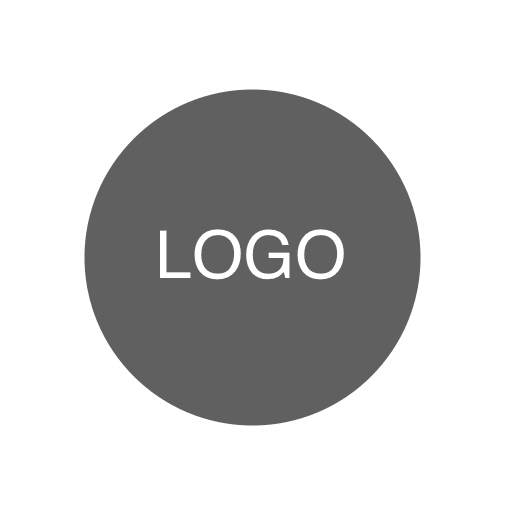 <Mailing Address>INVOICE NO.#0001<Phone Number>INVOICE NO.#0001<Email Address>DATE OF ISSUEmm/dd/yyyy<Website URL>DATE OF ISSUEmm/dd/yyyyBILLED TO<Customer Name><Mailing Address>ItemItemUnit CostQuantity/HoursTotal CostItem NameItem Name$205$100Item NameItem Name$205$100Item NameItem Name$205$100Item NameItem Name$205$100SUBTOTAL$400DISCOUNT$40[TAX RATE]15%TAX $54.00INVOICE TOTAL$414.00INVOICE TOTAL$414.00